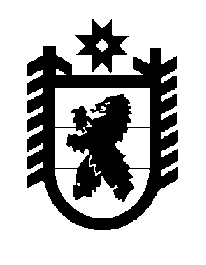 Российская Федерация Республика Карелия    ПРАВИТЕЛЬСТВО РЕСПУБЛИКИ КАРЕЛИЯПОСТАНОВЛЕНИЕот  12 декабря 2016 года № 434-Пг. Петрозаводск О внесении изменений в постановление Правительства Республики Карелия от 21 мая 2014 года № 160-ППравительство Республики Карелия п о с т а н о в л я е т:Внести в постановление Правительства Республики Карелия от 21 мая 2014 года № 160-П «О порядке осуществления бюджетных инвестиций в объекты капитального строительства, предназначенные для решения вопросов местного значения, финансовое обеспечение которых осуществляется за счет средств федерального бюджета, Фонда содействия реформированию жилищно-коммунального хозяйства и (или) бюджета Республики Карелия» (Собрание законодательства Республики Карелия, 2014, № 5, ст. 800; № 12, ст. 2328; 2016, № 4, ст. 820) следующие изменения:1) дополнить пунктом 1.1 следующего содержания:«1.1. Утвердить прилагаемый Порядок осуществления бюджетных инвестиций в строительство и (или) реконструкцию уникальных искусственных дорожных сооружений, предназначенных для решения вопросов местного значения, финансовое обеспечение которых осуществляется за счет средств федерального бюджета и (или) бюджета Республики Карелия.»;2) в пункте 4 слова «Государственный комитет Республики Карелия по транспорту» заменить словами «Государственный комитет Республики Карелия по дорожному хозяйству, транспорту и связи», после слов «и искусственных дорожных сооружений на них» дополнить словами «, а также уникальных искусственных дорожных сооружений»;3) в пункте 5 после слов «и искусственных дорожных сооружений на них» дополнить словами «, а также уникальных искусственных дорожных сооружений»;4) пункт 1 Порядка осуществления бюджетных инвестиций в объекты капитального строительства, предназначенные для решения вопросов местного значения, финансовое обеспечение которых осуществляется за счет средств федерального бюджета, Фонда содействия реформированию жилищно-коммунального хозяйства и (или) бюджета Республики Карелия, утвержденного указанным постановлением, дополнить абзацем следующего содержания:«Настоящий Порядок не распространяется на правоотношения, связанные с осуществлением бюджетных инвестиций в строительство и (или) реконструкцию уникальных искусственных дорожных сооружений, предназначенных для решения вопросов местного значения муниципальных образований, финансовое обеспечение которых осуществляется за счет средств федерального бюджета и (или) бюджета Республики Карелия с привлечением средств бюджетов муниципальных образований.»;5) дополнить Порядком осуществления бюджетных инвестиций в строительство и (или) реконструкцию уникальных искусственных дорожных сооружений, предназначенных для решения вопросов местного значения, финансовое обеспечение которых осуществляется за счет средств федерального бюджета и (или) бюджета Республики Карелия, следующего содержания:«Утвержден постановлениемПравительства Республики Карелияот 21 мая 2014  года № 160-ППОРЯДОК ОСУЩЕСТВЛЕНИЯ БЮДЖЕТНЫХ ИНВЕСТИЦИЙ В СТРОИТЕЛЬСТВО И (ИЛИ) РЕКОНСТРУКЦИЮ УНИКАЛЬНЫХ ИСКУССТВЕННЫХ ДОРОЖНЫХ СООРУЖЕНИЙ, ПРЕДНАЗНАЧЕННЫХ ДЛЯ РЕШЕНИЯ ВОПРОСОВ МЕСТНОГО ЗНАЧЕНИЯ, ФИНАНСОВОЕ ОБЕСПЕЧЕНИЕ КОТОРЫХ ОСУЩЕСТВЛЯЕТСЯ ЗА СЧЕТ СРЕДСТВ ФЕДЕРАЛЬНОГО БЮДЖЕТА И (ИЛИ) БЮДЖЕТА РЕСПУБЛИКИ КАРЕЛИЯ1. Настоящий Порядок определяет в соответствии с федеральным законодательством правила осуществления бюджетных инвестиций в строительство и (или) реконструкцию уникальных искусственных дорожных сооружений (включая разработку проектно-сметной документации), предназначенных для решения вопросов местного значения муниципальных образований, финансовое обеспечение которых осуществляется за счет средств федерального бюджета и (или) бюджета Республики Карелия с привлечением средств бюджетов муниципальных образований (далее – бюджетные инвестиции, объекты).2. Бюджетные инвестиции осуществляются в пределах средств, предусмотренных законом о бюджете Республики Карелия на очередной финансовый год и плановый период, при наличии муниципального правового акта, устанавливающего порядок осуществления инвестиций в объекты за счет средств бюджета муниципального образования.3. Для осуществления бюджетных инвестиций заключается соглашение о взаимодействии при осуществлении бюджетных инвестиций (далее – соглашение) между органом местного самоуправления муниципального образования, уполномоченным органом, координирующим осуществление бюджетных инвестиций (далее – уполномоченный орган), а также государственным заказчиком, уполномоченным на реализацию бюджетных инвестиций (далее – заказчик).4. Соглашение определяет порядок взаимодействия, разграничение компетенции между органом местного самоуправления,  уполномоченным органом и заказчиком и в том числе предусматривает:а) обязательства сторон, в том числе:по корректировке проектной документации и контролю за ходом работ; по приему-передаче объекта; по составлению и предоставлению отчетности об использовании бюджетных средств; по регистрации права собственности на объект в установленном законодательством порядке;б) порядок предоставления (освобождения) земельных участков под размещение объекта;в) ответственность за неисполнение или ненадлежащее исполнение обязательств сторон по соглашению.5. Соглашение может быть заключено в отношении нескольких объектов.6. Прием-передача объекта капитального строительства муниципальному образованию осуществляется в установленном федеральным законодательством порядке.».ГлаваРеспублики Карелия                                                                 А.П. Худилайнен